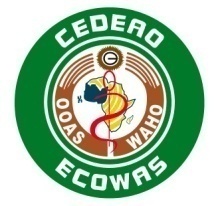 ORGANISATION OUEST AFRICAINE DE LA SANTE (OOAS)******SOLLICITATION DE MANIFESTATIONS D’INTERET(Services de Consultant Individuel)Recrutement de deux (02) consultants individuels pour l’évaluation finale du projet “Moving maternal newborn and child Evidence into policy in West Africa (MEP)»Référence N°   MEP /TEND/AMI/2020/05/bkIntroductionL'Organisation Ouest Africaine de la Santé (OOAS), institution spécialisée de la CEDEAO, a reçu des subventions du Centre de recherche pour le développement international (CRDI), pour la mise en œuvre du "Moving Maternal, Newborn and Child Health Evidence into Policy in West Africa" (MEP) et a l’intention d’utiliser une partie de cette subvention pour effectuer des paiements au titre du contrat suivant : « recrutement deux (02) consultants individuels pour l’évaluation finale du projet “moving maternal newborn and child evidence into policy in West Africa” (MEP)». L’étude sera partitionnée en deux zones : Zone Francophone composée de Bénin, Burkina Faso, Mali et Sénégal et Zone anglophone composée de Ghana et Nigeria. Objectif de mission: L’objectif général de l’évaluation est d’étudier la réalisation du rôle de l'organisation des Politiques de Santé et de la Recherche de l'Organisation Ouest Africaine de la Santé tel que défini dans l'initiative IMCHA.Services à fournir par les consultants :Analyser la contribution de l’OOAS à l’appropriation des projets financés par l’initiative pour la Santé de la Mère et de l’Enfant en Afrique (ISMEA) et leurs résultats par les autorités des pays de mise en œuvre ;Identifier les renforcements de capacités et d’apprentissage mutuel que l’OOAS a apporté aux équipes de recherche et documenter leurs apports dans la mise en œuvre et la dissémination des résultats des projets ;Déterminer la contribution de l’OOAS à la facilitation du transfert des connaissances pour améliorer l’utilisation des résultats de recherche pour influencer les politiques dans les pays ;Durée de la mission Cette évaluation sera réalisée sur une période de deux (02) mois avec une durée d’intervention maximum de 22 jours travaillés pour chacun des consultants.Profil du consultantLa mission sera confiée à deux consultants individuels ayant les qualifications suivantes :Etre titulaire d’au moins un diplôme de troisième cycle (master ou doctorat) en santé publique ou en sciences sociales ;avoir au moins 10 ans d'expérience dans les questions de santé publique, MNCH en Afrique subsaharienne ;avoir réalisé au moins trois (03) missions d’évaluation de projet ou de programme de santé;Avoir élaboré et publié au moins un article sur les résultats d’une évaluation de projet Avoir une très bonne connaissance des langues et  pays francophone ou anglophone d'Afrique de l'Ouest)Soumission de la manifestation d’intérêtUn consultant peut manifester son intérêt pour un ou l’ensemble des deux zones. Dans le cas où il manifeste son intérêt pour les deux zones, il doit préciser la zone pour laquelle il a plus de préférence.  A l’issue de la procédure, un consultant différent sera sélectionné par Zone.Contenu de la manifestation d’intérêtL’Organisation Ouest Africaine de la Santé invite les Consultants individuels admissibles à manifester leur intérêt à fournir les services décrits ci-dessus.Le consultant doit fournir un dossier technique comprenant la lettre de manifestation d’intérêt, les expériences passées (curriculum vitae faisant ressortir les diplômes, les expériences acquises, les missions réalisées, les employeurs, les périodes de réalisation avec précision de la durée de chaque mission ou poste, les expériences dans la réalisation de missions similaires, ainsi que les références pour les éventuelles vérifications, etc.). Procédures de sélectionLe consultant sera sélectionné conformément aux procédures de sélection de consultants définies dans le code des marchés de la CEDEAO disponible sur le site https://www.ecowas.int  Critères pour l’évaluation des manifestations d’intérêt Critères EssentialsDiplôme (titulaire d’au moins un diplôme de troisième cycle (master ou doctorat) en santé publique ou en sciences sociales) : 10 pointsExpériences générales (au moins 10 ans d'expérience dans les questions de santé publique, MNCH en Afrique subsaharienne) : 10 pointsExpériences spécifiques : au moins trois (03) missions d’évaluation de projet ou de programme de santé : 60 pointsAvoir une bonne expérience des pays Francophone et Anglophone de la région Ouest Africaine : 10 pointsCritères DésirablesAvoir élaboré et publié au moins un article sur les résultats d’une évaluation de projet : 10 pointsInformations, date et lieu de dépôt des dossiersLes consultants individuels intéressés peuvent télécharger les TDRs sur le site web de l’OOAS à l’adresse : www.wahooas.org. Ils  peuvent également obtenir des informations supplémentaires au sujet des documents de référence à l’adresse ci-dessous et aux jours et heures ouvrables du lundi au vendredi de 08 heures à 16 heures.Mrs. Lalaissa AMOUKOUEmail: lamoukou@wahoaos.org Les manifestations d’intérêt portant en objet la mention « Recrutement deux (02) consultants individuels pour l’évaluation finale du projet “moving maternal newborn and child evidence into policy in west africa” (mep)» peuvent être reçues par courrier au secrétariat de l’OOAS ou par email à l’adresse ci-dessous au plus tard le 30 juillet 2020  à 12 heures 00 temps universel.Prof Stanley OKOLO
Directeur GeneralE-mail: wahooas-tenders@ecowas.intL’OOAS ne sera pas responsable des dépenses engagées par les consultants individuels dans le cadre de la préparation et de la soumission de leur candidature.Prof Stanley OKOLODirecteur Général